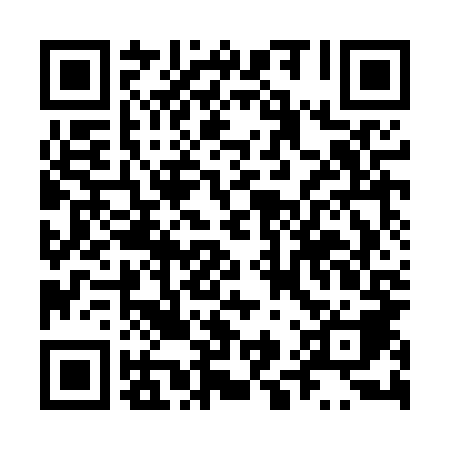 Ramadan times for Budziarze, PolandMon 11 Mar 2024 - Wed 10 Apr 2024High Latitude Method: Angle Based RulePrayer Calculation Method: Muslim World LeagueAsar Calculation Method: HanafiPrayer times provided by https://www.salahtimes.comDateDayFajrSuhurSunriseDhuhrAsrIftarMaghribIsha11Mon4:024:025:5111:393:345:285:287:1112Tue4:004:005:4911:393:355:305:307:1313Wed3:583:585:4711:393:375:325:327:1414Thu3:553:555:4511:383:385:335:337:1615Fri3:533:535:4311:383:395:355:357:1816Sat3:503:505:4011:383:415:365:367:2017Sun3:483:485:3811:383:425:385:387:2218Mon3:463:465:3611:373:435:405:407:2419Tue3:433:435:3411:373:455:415:417:2520Wed3:413:415:3111:373:465:435:437:2721Thu3:383:385:2911:363:475:455:457:2922Fri3:363:365:2711:363:485:465:467:3123Sat3:333:335:2511:363:505:485:487:3324Sun3:313:315:2311:363:515:495:497:3525Mon3:283:285:2011:353:525:515:517:3726Tue3:253:255:1811:353:535:535:537:3927Wed3:233:235:1611:353:555:545:547:4128Thu3:203:205:1411:343:565:565:567:4329Fri3:183:185:1211:343:575:575:577:4530Sat3:153:155:0911:343:585:595:597:4731Sun4:124:126:0712:334:597:017:018:491Mon4:104:106:0512:335:017:027:028:512Tue4:074:076:0312:335:027:047:048:533Wed4:044:046:0112:335:037:057:058:554Thu4:014:015:5812:325:047:077:078:575Fri3:593:595:5612:325:057:097:098:596Sat3:563:565:5412:325:067:107:109:017Sun3:533:535:5212:315:087:127:129:038Mon3:503:505:5012:315:097:137:139:069Tue3:473:475:4812:315:107:157:159:0810Wed3:453:455:4512:315:117:177:179:10